DALIAH 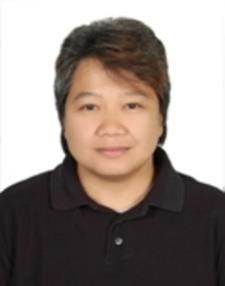 C/o- Mobile: +971501685421  |   daliah.378011@2freemail.com Seeking a position in a company where I can maximize my 20+ years of drafting and designingexperiencein both MEP and Architectural disciplines (including 10 years in UAE).To expand my knowledge more as well as contribute things I know to other colleagues.To gain more confidence in facing more challenges in work and life.BS ARCHITECTURE | 1990 | FAR EASTERN UNIVERSITYMajor: Architectural DesignMinor: DraftingAUTOCAD | 2004 | MICROCADD TECH. INC. PhilippinesMajor: Autocad 2004REVIT | 2014 | OMNYX INTERNATIONAL UAEMajor: Revit ArchitectureAbility to create shop drawing, construction drawing, as-built drawing and coordination drawingwith a minimal supervision of my Senior.Ability to create a design as a solution for a certain problem that occurs in a drawing.Ability to do material take-off and estimation.Computer literacy in Microsoft programs such as WORD, EXEL, POWERPOINT, AUTOCAD and BIMMECHANICAL CAD/BIM DRAFTER | SPECON GROUP LLC | JANUARY 2015 UP TO PRESENTPrepares design, shop, construction, coordination and as-built drawings on plumbing, drainage, water supply services.Involved in various projects such as:JEWEL OF THE CREEK – DeiraDubai, UAEAL MAFRAQ HOSPITAL – Al MafraqAbu Dhabi, UAESR. MEP CAD DRAFTER | BK GULF LLC | JULY 2007- DECEMBER 2014Prepared design, shop, construction, coordination and as-built drawings on plumbing, drainage, water supply services.Assisted other drafter in preparing hvac and electrical drawings.Assisted estimation team in preparing material take-offInvolved in various projects such as:DUBAI MALL EXTENSION – Business Bay Dubai, UAEDUBAI INTERNATIONAL AIRPORT EXPANSION C4 – Airport Rd. Dubai, UAESOFITEL RESORT – Palm Jumeirah Dubai, UAEDUBAI CIVIL AVIATION – Jebel Ali Dubai, UAERAKBANK – Dubai Silicon Oasis Dubai / Ras Al Khaimah, UAEDOWNTOWN JEBEL ALI – Jebel Ali, UAESR. ARCHITECTURAL LEAD DRAFTER | CONSULTING ENGINEERING GROUP QATAR | DECEMBER 2005- JULY 2007Prepared design and construction drawings on architectural discipline.Reported directly to the Manager for changes and conflicts on the drawings.Assisted the Senior design architect for the improvement of all drawings.Involved in various projects such as:ALMANA TOWER – New Doha, QatarTWIN TOWER APARTMENT BLDG. – New Doha, QatarAPARTMENT STUDIOS – Old Salata, QatarAL WAAB DEVELOPMENT VILLA and other villas– New Doha, QatarSR. MEP CAD DRAFTER | TAKASAGO PHILS, INC. (JAPAN) | DECEMBER 2003- DECEMBER 2005Prepared design, shop, construction, coordination and as-built drawings on plumbing, drainage, water supply services.Assisted other drafter in preparing hvac and electrical drawings.Assisted estimation team in preparing material take-offInvolved in various projects such as:AMIS SEMICONDUCTOR FACILITIES – Laguna, PhilippinesTEXAS INSTRUMENT – Baguio, PhilippinesSR. CAD DESIGNER | CAPI | January 1993- DECEMBER 2003Prepared design, shop, construction, coordination and as-built drawings on plumbing, drainage, water supply and fire protection services.Reported directly to the manager about the changes and other conflicts in the drawingAssigned to inspect the site work progress.Involved in various projects such as:CITYLAND DELA ROSA – Makati, PhilippinesHERRERA TOWER - Makati, PhilippinesCITYSQUARE PASONG TAMO - Makati, PhilippinesCITYSQUARE PIONEER – Mandaluyong, PhilippinesSHAW TOWER – Mandaluyong, PhilippinesMEGA PLAZA – Ortigas Center Pasig, PhilippinesREGENT PARKWAY – Fort Bonifacio, PhilippinesMALAYAN PLAZA - Ortigas Center Pasig, PhilippinesOther informationDate of birth		:   March 07, 1968Religion		:   Roman CatholicSex			:   Female